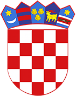 R  E  P  U  B  L  I  K  A    H  R  V  A  T  S  K  APOŽEŠKO-SLAVONSKA  ŽUPANIJAGRAD  POŽEGA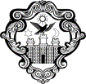 KLASA: 406-01/22-05/7URBROJ: 2177-01-01/01-22-9Požega, 14. ožujka 2022.Z A P I S N I K o otvaranju, pregledu i ocjeni ponuda u postupku jednostavne nabave radova na održavanju horizontalne signalizacije u gradu Požegi i prigradskim naseljima za 2022. godinuNaručitelj: 	Grad Požega, Trg Svetog Trojstva 1MB 02575957,OIB 95699596710tel.: 034/311-300, fax:034/311-344Predmet nabave: 	Radovi na održavanju horizontalne signalizacije u gradu Požegi i prigradskim naseljima za 2022. godinu.Broj nabave:	JN-7/21 Procijenjena vrijednost nabave: 120.000,00 kuna + PDVDatum, mjesto i vrijeme početkaotvaranja, pregleda i ocjene ponuda: Prostorije Grada Požege, Trg Svetog Trojstva 1, Požega14. ožujka 2022. godine u 13:00 sati.Povjerenstvo za pripremu i provedbu postupka JN:1. Andreja Menđel, mag.ing.aedif., pročelnica Upravnog odjela za komunalne djelatnosti i gospodarenje 2. Ivana Ćališ, dipl.oec., voditeljica Odsjeka za javnu  nabavu u Upravnom odjelu za financije i proračun,     sa završenim specijalističkim programom izobrazbe u području javne nabava i3. Tatjana Perutka, dipl.iur., viša savjetnica za javnu nabavu u Upravnom odjelu za financije i proračun                    sa završenim specijalističkim programom izobrazbe u području javne nabava.Naziv i adrese sjedišta ponuditelja prema redoslijedu zaprimanja ponuda: Usporedni analitički prikaz traženih i danih dokaza koji se odnose na sposobnost ponuditeljaOcjena sposobnosti ponuditeljaOcjena prihvatljivosti ponuda sposobnih ponuditelja	Kriterij za izbor najpovoljnije ponude: NAJNIŽA CIJENAOdabir i obrazloženje o odabiru ponude, odnosno ne odabiru:Ovlašteni članovi stručnog Povjerenstva Naručitelja utvrđuju da su pristigle dvije (2) ponude. Nakon pregleda i ocjene ponude utvrđeno je da:Ponude ponuditelja: SIGNALGRAD d.o.o.,(cijena: 133.210,00 kuna bez PDV-a) i  HORIZONT – S d.o.o., (cijena: 145.280,00 kuna bez PDV-a) nisu prihvatljive jer su iznosi navedenih ponuda preko procijenjene vrijednosti nabave.Ponuda Roberta Vrljića, vlasnika Obrta za označavanje cesta SIGNAL-BROD, (cijena: 113.225,00 kuna bez PDV-a) i ponuda BUSINESS TWINS d.o.o., (cijena: 119.980,00 kuna bez PDV-a) su pravilne, prikladne i prihvatljive. Slijedom navedenoga, a na temelju kriterija za odabir: najniže cijene - ponuda SIGNAL-BROD, Obrt za označavanje cesta, vl. Robert Vrljić, Kolara V kbr. 40, 35000 Slavonski Brod po cijeni u iznosu od 113.225,00 kuna bez PDV-a je prikladna, pravilna i prihvatljiva, u skladu s Pozivom na dostavu ponude te se predlaže donošenje Odluke o odabiru iste.Postupak pregleda i ocjene ponuda završio je 14. ožujka 2022. godine u 14:00 sati.POVJERENSTVO ZA PRIPREMU I PROVEDBU POSTUPKA R.B.Ponuditelj: naziv i adresa sjedišta1.SIGNALGRAD d.o.o., Velebitska 1, Rakitje, 10437 Brestovje2.SIGNAL-BROD, Obrt za označavanje cesta, vl. Robert Vrljić, Kolara V 40, 35000 Slavonski Brod3.BUSINESS TWINS d.o.o., Oštarijaševa 10, 10370 Dugo Selo4.HORIZONT – S d.o.o., Zagrebačka ulica 23/A, 31220 VišnjevacTražena dokumentacijaza dokazivanje sposobnosti  i vrijednosni pokazatelji dokazaSIGNALGRAD d.o.o., Velebitska 1, Rakitje, 10437 BrestovjeSIGNAL-BROD, Obrt za označavanje cesta, vl. Robert Vrljić, Kolara V 40, 35000 Slavonski BrodBUSINESS TWINS d.o.o., Oštarijaševa 10, 10370 Dugo SeloHORIZONT – S d.o.o., Zagrebačka ulica 23/A, 31220 VišnjevacA) osnove isključenjaIzjava o nekažnjavanju da protiv gospodarskog subjekta niti osobe koje su članovi upravnog, upravljačkog ili nadzornog tijela ili imaju ovlasti zastupanja, donošenja odluka ili nadzora navedenog gospodarskog subjekta nije izrečena pravomoćna osuđujuća presuda++++B) Plaćene dospjele porezne obveze i obveze za mirovinsko i zdravstveno osiguranjePotvrda Porezne uprave ili drugog nadležnog tijela u državi poslovnog nastana gospodarskog subjekta kojom se dokazuje da ne postoje osnove za isključenje++++C) Poslovna sposobnostIzvod iz sudskog, obrtnog, strukovnog ili drugog odgovarajućeg registra države sjedišta gospodarskog subjekta ili Izjava s ovjerom potpisa kod nadležnog tijela.++++Član zajednice ponuditelja----Podaci o ispravcima računskih grešaka, ako ih je bilo----OCJENA SPOSOBNOSTI PONUDITELJASastavni dijelovi ponudePopunjen i potpisan  Ponudbeni list++++Troškovnik ++++Cijena ponude - bez PDV-a  u kn133.210,00113.225,00119.980,00145.280,00PDV33.302,5028.306,2529.995,0036.320,00Cijena ponude – sveukupno sa PDV-om u kn166.512,50141.531,25149.975,00181.600,00